Serviço Público Federal
Universidade Federal do Oeste do Pará
Campus Universitário de Monte Alegre 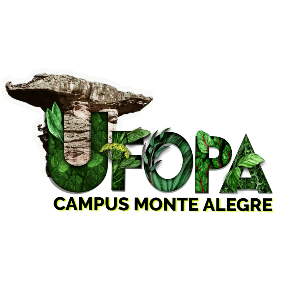 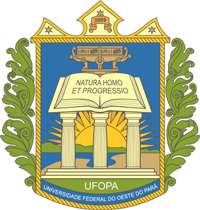 
Formulário de Solicitação de Emissão de Certificados de EventosNome do evento: Data de início: Data de encerramento: 
Anexar a arte do certificado, se houver. Para eventos realizados por meio da coordenação do curso de Engenharia de Aquicultura, esta coordenação disponibiliza um layout padrão. 

Favor informar a preferência:Tipo de Atividade: Minicurso, Palestra, Voluntário, Oficina, Seminário, Organização, Apresentação, Avaliador, Orientador, Mesa redonda, Debate, Apresentação cultural, Workshop, Conferência, Fórum, Exposição, Coordenador de projeto, Vice- Coordenador de projeto, Colaborador em projeto, Bolsista, Membro de comissão organizadora, Participante.Nome para a Atividade: Carga Horária: Facilitador (no caso, ministrante): Texto para o certificado:

Certificamos que, no dia XX de XXXXXX de 20XX, FULANO DE TAL, CPF: XXX.XXX.XXX-XX, (...)
No caso de haver mais de uma atividade, fique à vontade para copiar e colar este quadro quantas vezes forem necessáriasNome do Coordenador do Evento:Cargo do Coordenador do Evento:Portaria do Cargo, se houver:Unidade/Coordenação Responsável pelo Evento:Nome do Responsável pela Unidade/Setor:Portaria do Responsável pela Unidade/Setor:***Anexar no e-mail a assinatura escaneada do coordenador e do responsável pela Unidade/Coordenação realizadora do evento. Essas assinaturas deverão compor os certificados a fim de validá-los.Este formulário deve ser enviado pelo coordenador do evento, juntamente da planilha de participantes e sua assinatura escaneada, ao responsável pela unidade/coordenação realizadora do evento, e este por sua vez, deverá encaminhar ao Ctic do campus (atual responsável por realizar o manuseio do sistema no campus) a documentação recebida, acrescida, também, de sua assinatura escaneada. Qualquer dúvida, acompanhe o Diagrama do Fluxo desse processo disponível no site clicando aqui.